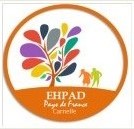 Identification du preneur de la plainte : ………………………………………………………………………………………………Date : …………………/……………../ ………………..Heure : ……………..h…………….Nom, prénom du déclarant : ………………………………………………………………………………………………………………..Nom du résident si concerné : ……………………………………………………………………………………………………………..Chambre : …………………………Motif(s) de la réclamation :…………………………………………………………………………………………………………………………………………………………….…………………………………………………………………………………………………………………………………………………………….…………………………………………………………………………………………………………………………………………………………….…………………………………………………………………………………………………………………………………………………………….…………………………………………………………………………………………………………………………………………………………….…………………………………………………………………………………………………………………………………………………………….…………………………………………………………………………………………………………………………………………………………….Solution apportée par le preneur de la plainte : …………………………………………………………………………………………………………………………………………………………….…………………………………………………………………………………………………………………………………………………………….…………………………………………………………………………………………………………………………………………………………….…………………………………………………………………………………………………………………………………………………………….…………………………………………………………………………………………………………………………………………………………….…………………………………………………………………………………………………………………………………………………………….Historique des versions :Fiche de réclamationVersion 104/01/2022Partie réservée service qualité                                                                                                                       N° d’enregistrement : ………………VersionDateÉléments modifiésObjet de la modification